Circolare e data, vedasi segnatura              Alle Famiglie           delle alunne e degli alunni	        delle scuole dell’Infanzia e 	 delle scuole della Primaria              I.C. Oderzo  Loro Sedip.c.      Ai Docenti     al Personale ATA              I.C. Oderzo  Loro SediOGGETTO: SCIOPERO DEL COMPARTO E AREA ISTRUZIONE E RICERCA – SCIOPERO NAZIONALE INDETTO PER IL 23/02/2024 PER TUTTE LE CATEGORIE DEL COMPARTO PRIVATO E PUBBLICO - PROCLAMATO DA: SI COBAS, con adesione di Cobas scuola Terni, Cobas scuola Cagliari e Cobas scuola Grosseto.In riferimento allo sciopero indetto dal sindacato indicato in oggetto, ai sensi dell’Accordo Aran sulle norme di garanzia dei servizi pubblici essenziali e sulle procedure di raffreddamento e conciliazione in caso di sciopero firmato il 2 dicembre 2020, si comunica quanto segue:A) DATA, DURATA DELLO SCIOPERO E PERSONALE INTERESSATOLo sciopero si svolgerà nella giornata del 23 Febbraio 2024 e interesserà tutto il personale in servizio, a qualunque titolo, presso le istituzioni scolastiche.B) MOTIVAZIONI“Cessate il fuoco immediato e il ritiro dell’esercito israeliano dalla Striscia  di Gaza; blocco immediato dei traffici di armi dirette ad Israele; fine dell’occupazione coloniale delle terre palestinesi in Cisgiordania; blocco delle spese militari e dell’invio di armi in Ucraina; nello specifico per la scuola: carenza di organico del personale, utilizzo massiccio di personale precario, aumento dei carichi di lavoro, dimensionamento scolastico”.C) RAPPRESENTATIVITÀ A LIVELLO NAZIONALELa rappresentatività a livello nazionale delle organizzazioni sindacali in oggetto, come certificato dall’ARAN per il triennio 2022-2024 è la seguente:(1)Fonte ARAN 4 https://www.aranagenzia.it/rappresentativita-sindacale-loader/rappresentativita/triennio-2022-2024-provvisorio.htmlD) VOTI OTTENUTI NELL’ULTIMA ELEZIONE RSUNell’ultima elezione della RSU d’Istituto le organizzazioni sindacali in oggetto non hanno presentato liste e conseguentemente non hanno ottenuto voti.E) PERCENTUALI DI ADESIONE REGISTRATE AI PRECEDENTI SCIOPERII precedenti scioperi indetti dalla organizzazione sindacale in oggetto nel corso del corrente anno scolastico e di quello precedente hanno ottenuto le seguenti percentuali di adesione tra il personale dell’Istituto tenuto al servizio:F) PRESTAZIONI INDISPENSABILI DA GARANTIREAi sensi dell’art. 2, comma 2, del richiamato Accordo Aran, in relazione all’azione di sciopero indicata in oggetto, presso l’Istituto non sono state individuate prestazioni indispensabili di cui occorra garantire la continuità.Sulla base delle suddette informazioni, si comunica alle famiglie il regolare svolgimento delle lezioni.    IL DIRIGENTE SCOLASTICODott.ssa Francesca MENEGHEL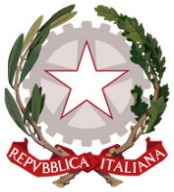 ISTITUTO COMPRENSIVO STATALE DI ODERZO (TV)SCUOLE INFANZIA - SCUOLE PRIMARIE - SCUOLA SECONDARIA 1° GRADO Piazzale Europa 21 – 31046 ODERZO (TV)-  0422/815655   0422/814578E-mail TVIC88400X@Istruzione.it – Posta Certificata: TVIC88400X@pec.istruzione.itC.F. 94141320260 - Cod. Min.:TVIC88400X – SITO: www.icoderzo.edu.itAzione proclamata da% Rappresentatività a livello nazionale (1)% voti  nella scuola per le  elezioni RSUTipo di scioperoDurata dello sciopero NoteCOBAS//Nazionale     generaleIntera                    giornataPrecedenti azioni   di scioperoa.s.dataTipo di scioperoSoloCon altre sigle sindacali%  adesione nazionale (2)2023-202420/10/2023 Si CobasIntera giornata generale-x0,832022-202302/12/2022 Si CobasIntera giornata generale-X1,06Firmato digitalmente da Francesca MENEGHEL
C=IT
O=Istituto Comprensivo Statale di Oderzo 94141320260